La Communauté de l’Abbaye N.-D. de Brialmont vous invite le samedi 5 octobre à 14h 30’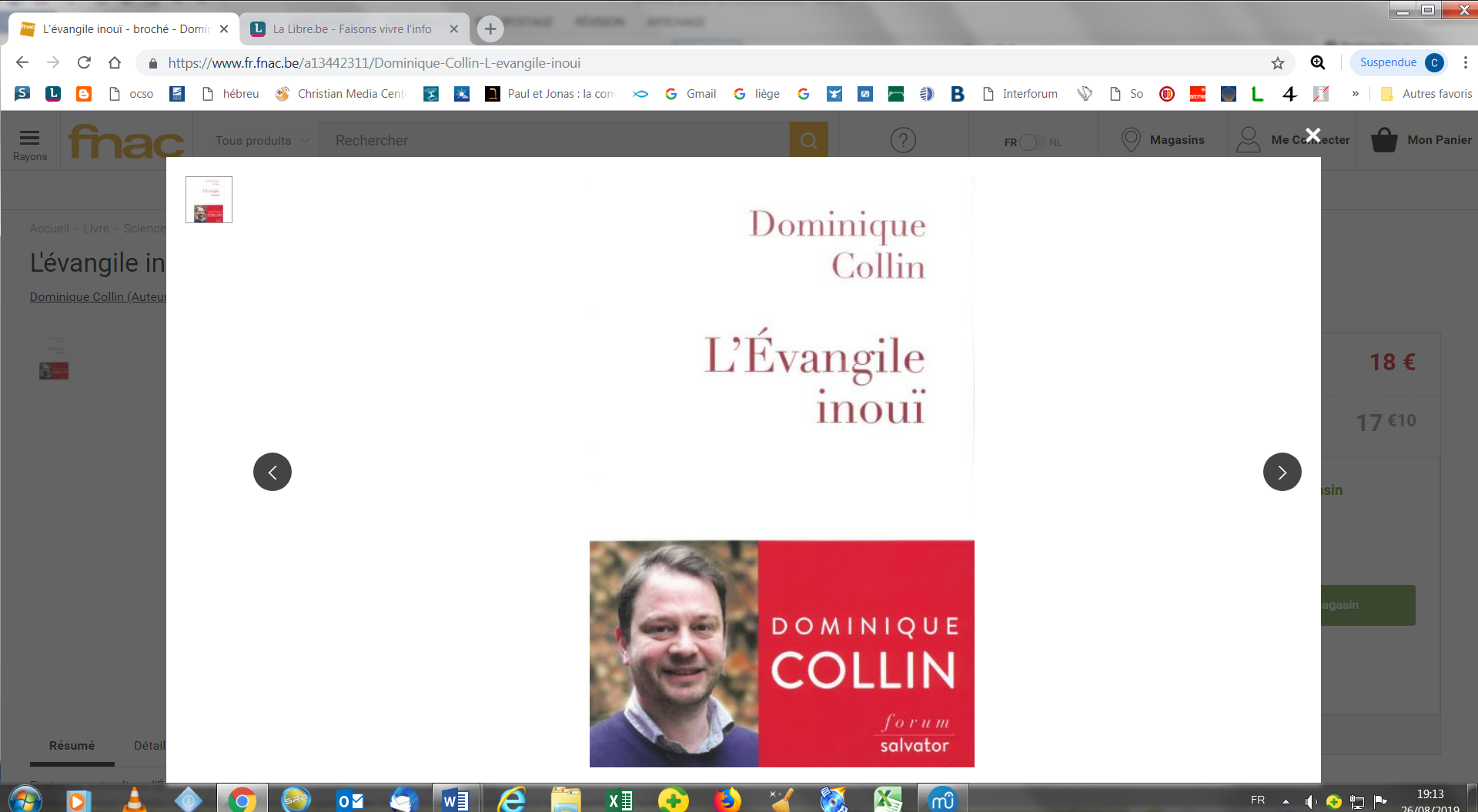 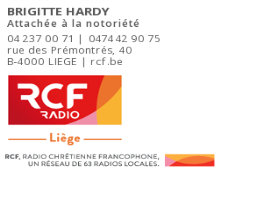 Renseignements et inscriptions : Sr Colette 04/388.17.98                                                  		 P.A.F. : librebrialmont.hotellerie@skynet.be / www.brialmont.be 